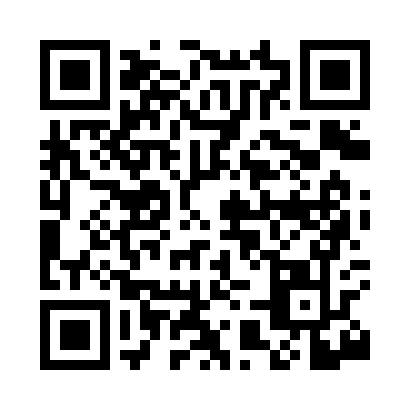 Prayer times for Fitee, Alabama, USAMon 1 Jul 2024 - Wed 31 Jul 2024High Latitude Method: Angle Based RulePrayer Calculation Method: Islamic Society of North AmericaAsar Calculation Method: ShafiPrayer times provided by https://www.salahtimes.comDateDayFajrSunriseDhuhrAsrMaghribIsha1Mon4:325:5212:574:378:029:222Tue4:335:5312:584:378:029:223Wed4:335:5312:584:378:029:224Thu4:345:5412:584:378:029:225Fri4:355:5412:584:388:029:216Sat4:355:5512:584:388:029:217Sun4:365:5512:584:388:029:218Mon4:365:5612:594:388:019:219Tue4:375:5612:594:388:019:2010Wed4:385:5712:594:398:019:2011Thu4:385:5712:594:398:019:1912Fri4:395:5812:594:398:009:1913Sat4:405:5812:594:398:009:1814Sun4:415:5912:594:398:009:1815Mon4:415:5912:594:397:599:1716Tue4:426:001:004:397:599:1717Wed4:436:011:004:397:589:1618Thu4:446:011:004:397:589:1519Fri4:446:021:004:407:579:1520Sat4:456:021:004:407:579:1421Sun4:466:031:004:407:569:1322Mon4:476:041:004:407:569:1223Tue4:486:041:004:407:559:1224Wed4:496:051:004:407:559:1125Thu4:496:061:004:407:549:1026Fri4:506:061:004:407:539:0927Sat4:516:071:004:407:539:0828Sun4:526:071:004:407:529:0729Mon4:536:081:004:407:519:0630Tue4:546:091:004:407:519:0631Wed4:556:091:004:397:509:05